Бранные слова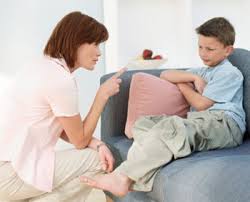      До посещения  ребенком детского сада, школы, иных детских учреждений родителям  еще как-то удается  оберегать детей  от влияния внешнего мира. Но мы не можем  изолировать их от общества, и рано или поздно ребенок услышит бранные слова.      Если  вы сами  их употребляете, будьте уверены,  ребенок обратит на них внимание и попытается повторить: не паникуйте  – это нормально.     Как реагировать родителям на бранные слова, попавшие в  детский  лексикон? Ругать,  стыдить, наказывать ребенка не стоит. Он еще не знает их значения, не понимает, что это плохо, а значит не ожидает, что его будут ругать.	Родителям не стоит делать вид, что они не слышат бранных слов, произнесенных в присутствии ребенка: это допустимо только в том случае, если чадо   было чем-то увлечено и действительно не обратило на них внимание. 	Ваша реакция необходима, если  ребенок произнес их сам! Самый лучший вариант – откровенная беседа.  Объясните спокойным тоном, что употреблять в речи бранные слова неприлично. Гнев и  раздражение  не лучшие ваши союзники: чтобы подразнить или позлить родителей, ребенок может специально повторять такие слова.	Когда бранные слова, произнесенные несовершеннолетним, вызывают невольный смех родителей, то это воспринимается им как знак одобрения (если маме и папе смешно, значит, это им нравится), и он будет стараться вызвать ваш смех снова и снова; бранные слова могут закрепиться в речи.   Пресечь эту привычку будет сложнее; ребенок не поймет почему вдруг ваша реакция изменилась со смеха на раздражение и запрет. Поэтому старайтесь  сами быть сдержанными и последовательными.             Если вредная привычка сквернословит закрепилась, это может сигнализировать о неблагополучной обстановке в семье, о возможном наличии сложных внутрисемейных проблем. А употребление бранных слов – попытка ребенка отомстить за непонимание и невнимание родителей, за все свои несчастья.	Семьи, где осуществляется нормальное воспитание, где теплые взаимоотношения,  употребление бранных слов детьми – явление временное и быстро проходит.	И не забывайте, что взрослые подают пример детям!  